WHITE CRACKLE LAMP WITH LONG NECKUSA, c. 1950'sEA3969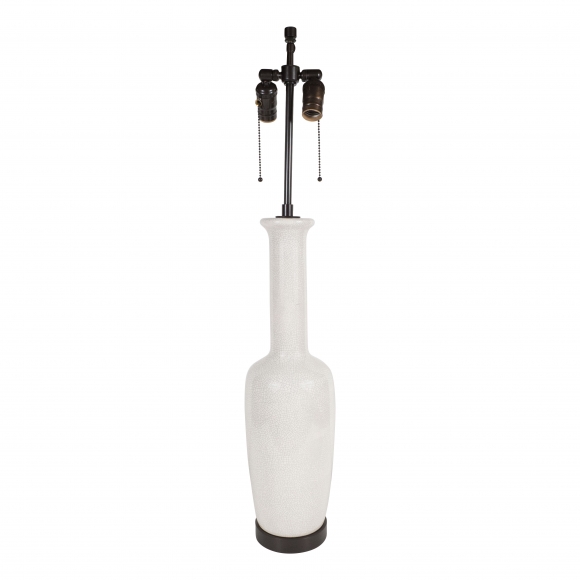 
H: 33.5  Diam: 5 in. 
